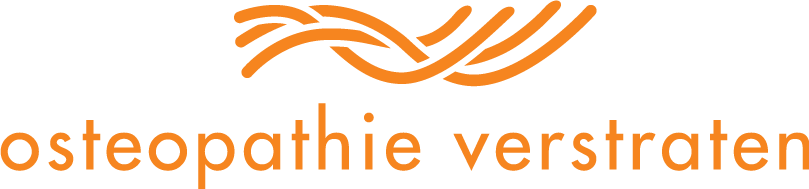 Intake form babies / children up to 0-2 yearsPlease fill in the questions below as clearly and accurately as possible. The answers will be discussed during the intake interview. Personal data:Name:					 	     First Name:	         Man / Woman:Address:Postal Code:			                         City:Date Of Birth:			              Place Of Birth:Phone Number:			              Cell Phone Number:Email Address:			              Family Situation:GP Practice:			              	   City/Place:Medicines/Reason:Specialist current/former:Location/Hospital:			              City/Place:How have you been informed about us?ComplaintsWhat is the complaint?Did you have a difficult pregnancy?Have you been in an accident during your pregnancy?Has the birth been difficult / long / shortly before the calculated time?Has the birth been induced? Accelerated / slowed downHave you been pushed on your abdomen during birth?Have you been asked to stop pushing out the baby, by walking and pressing your legs together?Has the child cried properly after birth?Was it a birth with mento-posterior position (face presentation)?Was it a birth with breech presentation?Has there been use of vacuum extraction / spatula / forceps delivery?Was the birth through a caesarean section? Planned / urgentBaby to child (8 days / 24 months)Are you breast-feeding your child?When your child is breastfed, does it have difficulties with suction?Does your child always spit up after drinking?Does your child vomit often or always after drinking?Does your child have excessive saliva? (more than one bib between two lactations)Does your child regularly have the hiccups?Does your child appear hyperactive?Does your child seem awake for his age?Does your child have sleeping difficulties?How many hours does your child sleep approximately per day?Does your child always cry before falling asleep and after waking up?Is the head flattened on one side / back / topAre there any problems with the stool?Smelly?Is there diarrhea?How often?Does your child have watery eyes (one or both)?If you move your baby on the changing table, does the back feel stiff?Does your baby's belly feel hard?If your child is lying on your arm or is getting a clean diaper, are there any signs of pain?Does your child sometimes contract convulsively?Does your child stretches out when it stiffens itself?Does your child sometimes throw its head back?Does your child need its head in contact with the wall while lying in the cradle?Does your child always sleep on the same side?Does the head always turn to the same side?Which side?The small child 24 - 30 months to 5 years (please also fill in for the baby)Does your child have regular ear infections?Does your child have hearing impairment?Does your child have ear tubes?Does your child always breathe through their mouth?Does your child often have a cold?Has your child ever fallen down (as a baby or child)?Does your child often fall forwards / backwards / sideways?Has your child ever experienced a car accident?Does your child have a scoliosis despite the fact that it can barely walk?What is the past history of your child: (braces; fall; fracture; accident; diseases; etc in order of age)Thank you for your time and effort!Team Osteopathy VerstratenTreatment agreementDisclaimer & Privacy StatementYes, I give permission to inform my doctor if needed.YesNoYesNoDifficultLongShortYesNoYesNoYesNoYesNoYesNoYesNoYesNoYesNoYesNoYesNoYesNoYesNoYesNoYesNoYesNoYesNoYesNoYesNoYesNoYesNoYesNoYesNoYesNoYesNoYesNoYesNoYesNoYesNoYesNoYesNoYesNoYesNoYesNoLeftRightYesNoYesNoYesNoYesNoYesNoYesNoYesNoYesNoYesNo